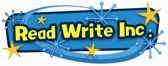 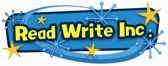 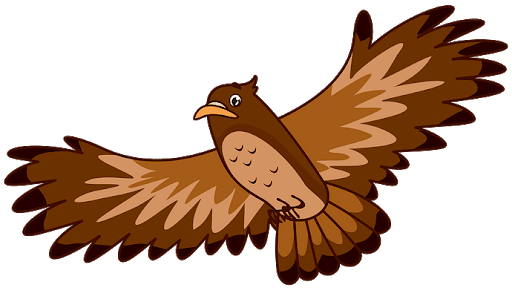 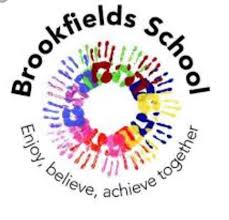 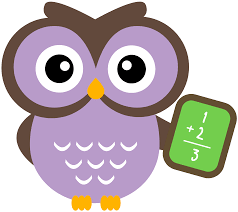 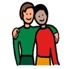 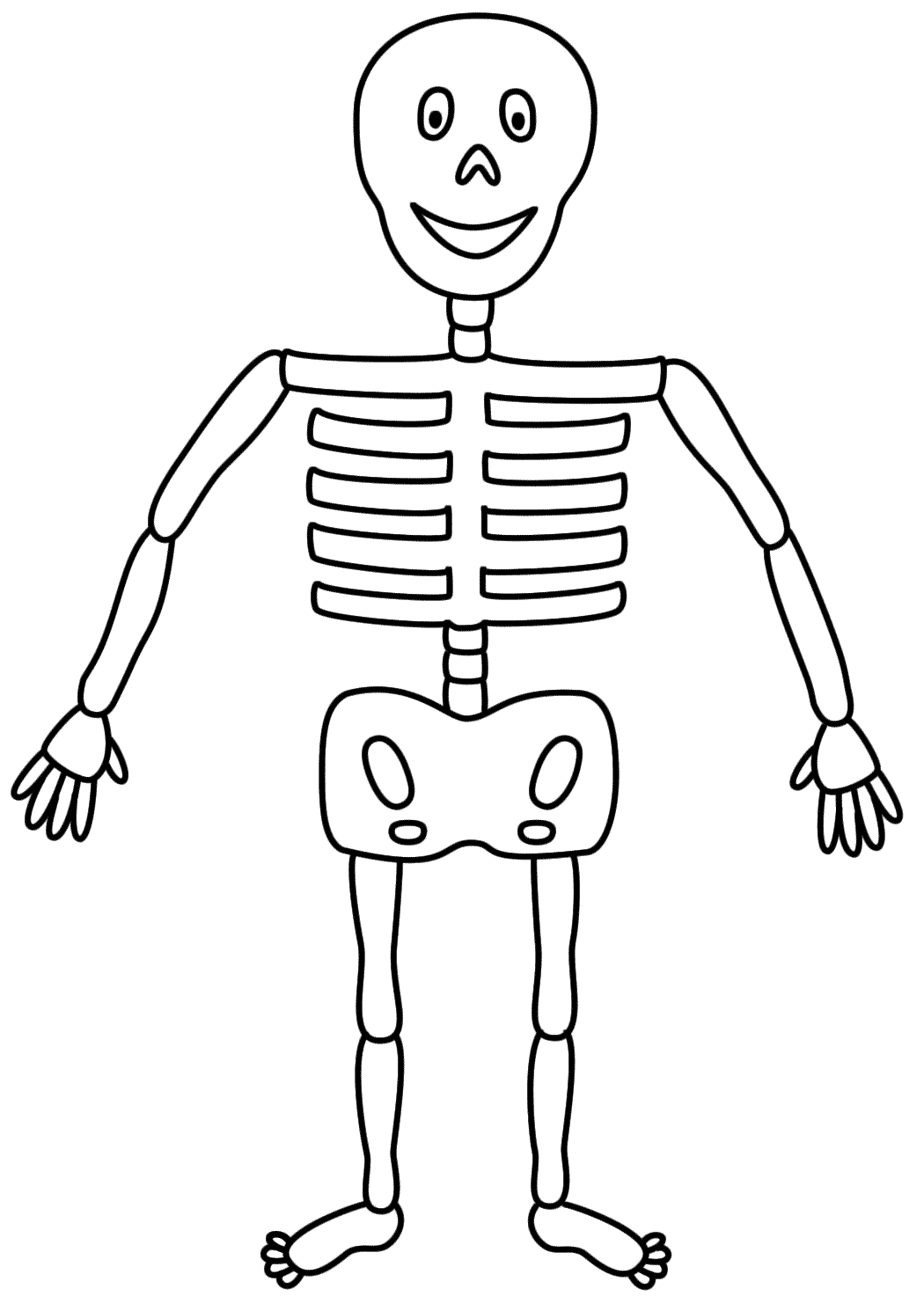 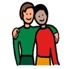 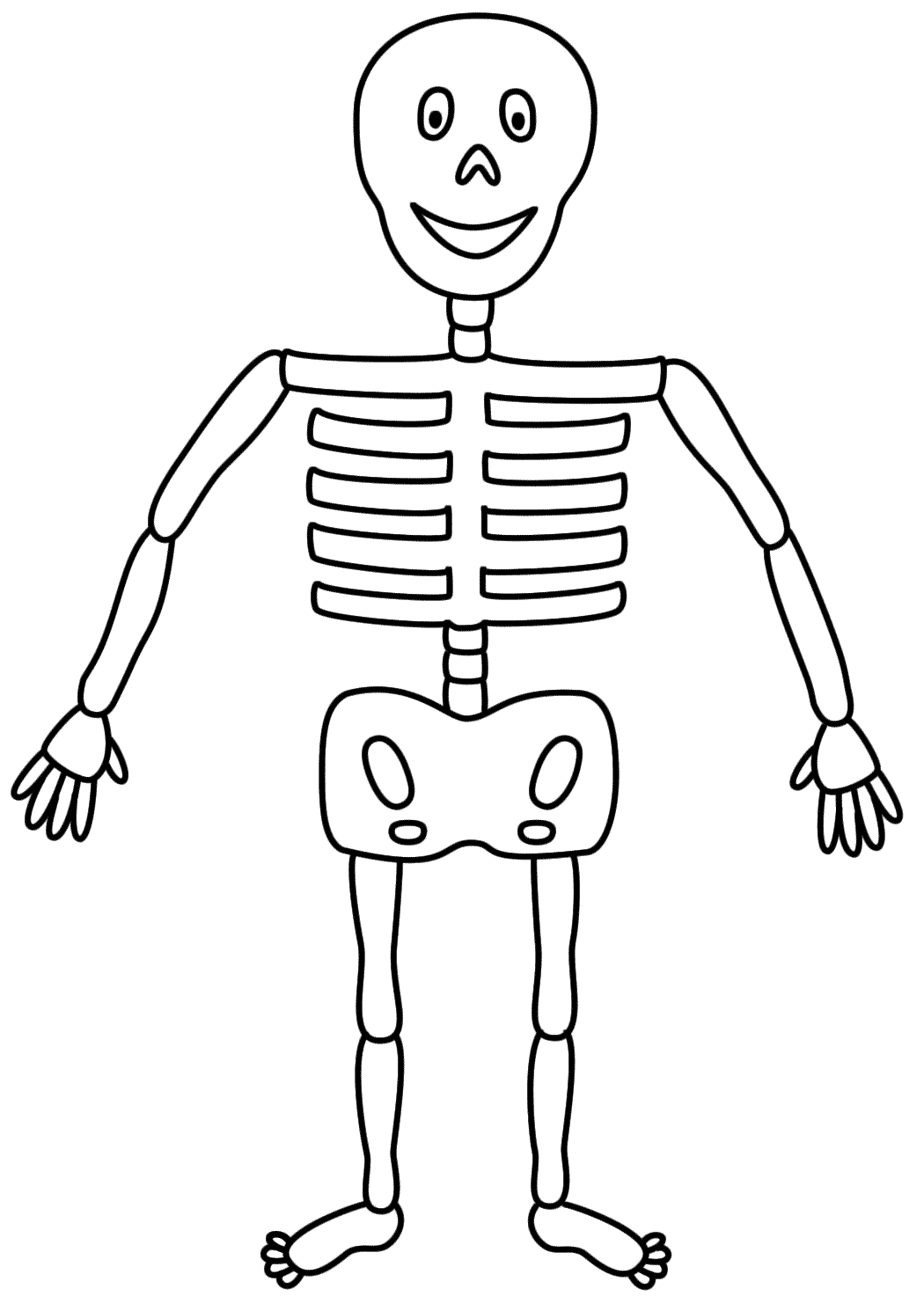 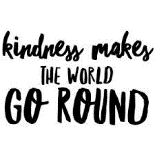 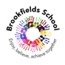 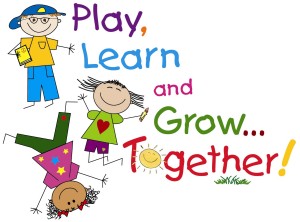 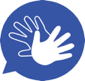 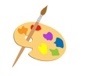 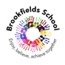 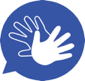 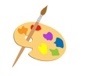 Class: Hawks                           Term: Autumn Term 1 - 2022 (September - October) 	Explorers & Adventurers